JANIVER 2020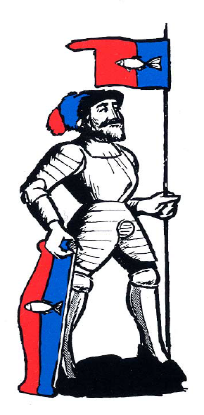 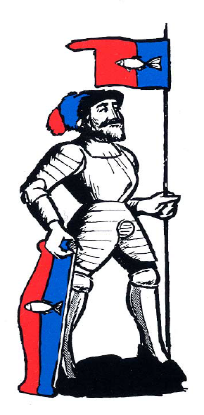 INSCRIPTION POUR LES TIRS 2020Nom: ......................................................... Prénom: ..................................................................Adresse et Localité : …………………………………...................................................................Année de naissance (JJ.MM.AAAA): .........................................................................................N° Téléphone: ............................................................................................................................Arme :               Mq                 Fass57-02                Fass57-03                   Fass90Cocher l’arme avec laquelle vous tirez.Les inscriptions seront enregistrées lors de l’Assemblée Générale ou au plus tard le 28 février 2019, auprès de: Christian GRAFRue du Village 51277 Arnex-sur-NyonNatel: 079.712.00.78 Courriel: christian.graf@netplus.ch